АНГЛИЙСКИЙ ЯЗЫК  7 класс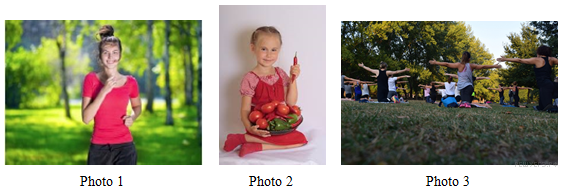 ГЕОГРАФИЯ  7 классРУССКИЙ ЯЗЫК  7 классАЛГЕБРА 7 КЛАСС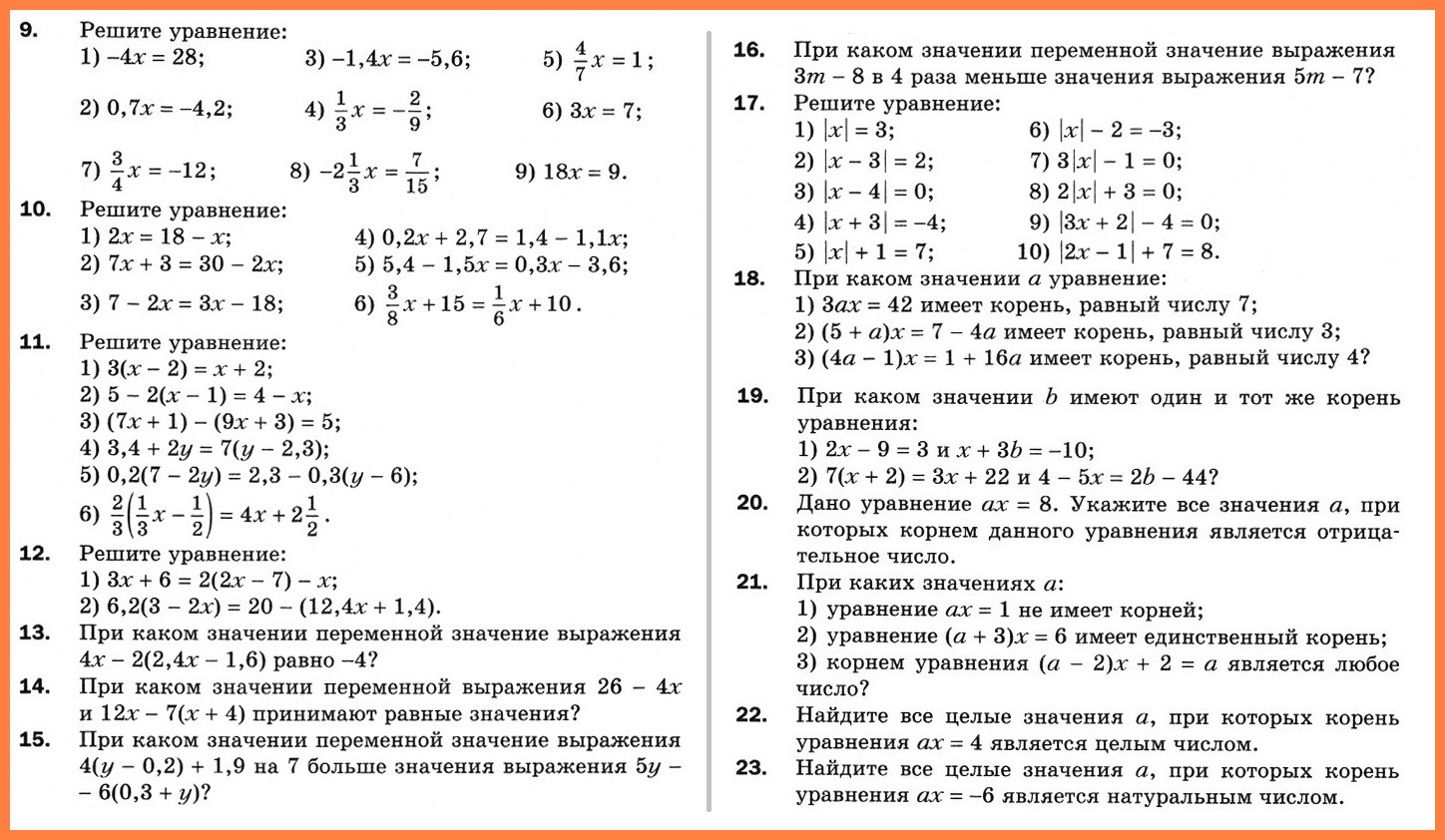 БИОЛОГИЯ  7 КЛАСС27 марта 202027 марта 202027 марта 202027 марта 2020ТЕМАПараграф в учебникеСсылка на видеоурокДомашнее задание(№ заданий, вопросы)В экологическом лагере.Spotlight on Russia,стр.10.Eco-camping.1) Записать число Friday, the twenty-seventh of MarchClass work 2) Прочитать 10 раз!!!, перевести письменно 1, 2 абзацы.HomeworkВыполнить задание из ВПР.1) Опишите фотографии. У вас должен получиться связный рассказ (7–8 предложений).План ответа поможет вам:— the place— the action— the appearance of the person— whether you like the picture or not— whyStart with: I’d like to describe picture № ... . The picture shows …”Все 3 описания записать в тетрадь, используя мой шаблон!!!27 марта 202027 марта 202027 марта 202027 марта 2020ТЕМАПараграф в учебникеСсылка на видеоурокДомашнее задание(№ заданий, вопросы)Европа в мире§ 47https://youtu.be/4AAGNAQeRzg§47 читать, отвечать на вопросы. Стр.195 вопрос №5 письменно, сообщение в тетради: Европейская страна (на выбор).27 марта 202027 марта 202027 марта 202027 марта 2020ТЕМАПараграф в учебникеСсылка на видеоурокДомашнее задание(№ заданий, вопросы)Частица как часть речи§ 57стр. 184Изучить теориюУпр. № 336, 337Выучить правило на стр.184, 185 Упр.338(Работать с вариантами ВПР)                                                               27 марта 2020                                                               27 марта 2020                                                               27 марта 2020 ТЕМАПараграф в учебникеСсылка на видеоурокДомашнее задание(№ заданий, вопросы,Линейное уравнение с двумя переменными и его графикГлава 4, § 24 Самостоятельная работаИзучить теорию в § 24, выучить правила. № 999; № 1002 (1), № 1003 (1, 2).27 марта 202027 марта 202027 марта 202027 марта 2020ТЕМАПараграф в учебникеСсылка на видеоурокДомашнее задание(№ заданий, вопросы,Класс Птицы§ 44https://resh.edu.ru/subject/lesson/2113/start/ Изучить теорию параграфа 44, сделать план-конспект, ответить на вопросы после параграфа.В тетради выполнить тренировочные и контрольные задания с сайта.